BEFS Budapesti Egyetemi - Főiskolai SportszövetségA BEFS UNIVERSITAS TOLLASLABDA Kupára 9 (+1) egyetem nevezett - PPKE, ELTE, BCE, ELTE SEK, BME, MATE, NJE, ÓE, SZTE, SZEFantasztikus mérkőzések után az alábbi eredmények születtek: 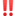 Vegyes páros:1, Horváth Loretta - Sákovics Péter (ELTE SEK)2, Kasztner Dóra - Iváncsy Tamás (BME)3, Jánosi Luca- Péter Zoltán (BME)3, Valasek Vivien - Székely Tamás (BCE)Női egyéni:1, Horváth Loretta ELTE SEK2, Valasek Vivien BCE3, Kasztner Dóra BME3, Bodnár Hajnal Emese MATEFérfi páros amatőr:1, Mórocz Ákos - Formanek Balázs (PPKE)2, Matusovits Döme - Iváncsy Tamás (BME)3, Székely Tamás - Győrfi András (BCE)3, Sebesi Patrik - Sákovics Péter (ELTE SEK)Férfi páros szabadidős:1, Sebesi Patrik - Sákovics Péter (ELTE SEK)2, Szikinger Valter - Szabó-Thomka Dániel (SZE)3, Horváth András Csaba - Varga Richárd (ELTE SEK)Férfi egyéni szabadidős:1, Sebesi Patrik (ELTE SEK)2, Adha Ahmad (SZTE)3, Benyó Pál Bertalan (BME)3, Pap Gyula (ELTE)Férfi egyéni amatőr1, Mórocz Ákos (PPKE)2, Bába Máté (BCE)3, Sákovics Péter (ELTE SEK)3, Péter Zoltán (BME)Gratulálunk Mindenkinek#befs